  MADONAS NOVADA PAŠVALDĪBA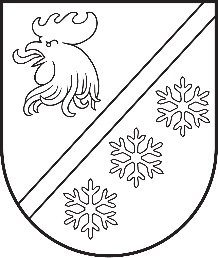 Reģ. Nr. 90000054572Saieta laukums 1, Madona, Madonas novads, LV-4801 t. 64860090, e-pasts: pasts@madona.lv ___________________________________________________________________________MADONAS NOVADA PAŠVALDĪBAS DOMESLĒMUMSMadonā2024. gada 30. aprīlī						        	     		           Nr. 258								                  (protokols Nr. 7, 22. p.)				Par dzīvojamai mājai Valdemāra bulvāris 14, Madonā, Madonas novadā, funkcionāli nepieciešamā zemesgabala pārskatīšanas uzsākšanu    	Madonas novada pašvaldībā  saņemts SIA “Madonas namsaimnieks” iesniegums (reģistrēts Madonas novada pašvaldībā ar reģ. Nr. 2.1.3.1/23/1235) par daudzdzīvokļu dzīvojamai mājai Valdemāra bulvāris 14, Madonā atsavināšanas tiesību izmantošanas procesa uzsākšanu.   	Madonas novada pašvaldība konstatē sekojošu:Īpašuma tiesības uz būvju nekustamo īpašumu Valdemāra bulvāris 14, Madonā, Madonas novadā, kadastra Nr. 7001 501 0087, kura sastāvā ir dzīvojamā māja ar kadastra apzīmējumu 7001 001 0109 001 un kura sastāv no 37 dzīvokļu īpašumiem un 2 neapdzīvojamo telpu īpašumiem, un palīgceltne ar kadastra apzīmējumu 7001 001 0109 002, nostiprinātas Madonas pilsētas zemesgrāmatā nodalījumā Nr. 693. Īpašums pilnībā sadalīts dzīvokļu īpašumos.Namīpašuma ar adresi Valdemāra bulvāris 14 daļa atrodas uz zemes vienības ar kadastra apzīmējumu 7001 001 0109 ar adresi Raiņa iela 16, Madona un daļa uz zemes vienības ar kadastra apzīmējumu 7001 001 1707 ar adresi Valdemāra bulvāris 14, Madona. Nekustamā īpašuma Raiņa iela 16, Madona, Madonas novads, ar kadastra Nr. 7001 001 0109 īpašuma tiesības nostiprinātas uz fiziskas personas vārda, Madonas pilsētas zemesgrāmatas nodalījumā Nr. 85. Nekustamais īpašums Valdemāra bulvāris 14, Madona, Madonas novads, ar kadastra Nr. 7001 001 1707, uz kuru īpašuma tiesības zemesgrāmatā nav nostiprinātas, piekrīt pašvaldībai. Šai zemes daļai nevar piemērot “Piespiedu dalītā īpašuma privatizētajās daudzdzīvokļu mājās izbeigšanas likumu”, jo zeme piekrīt pašvaldībai, līdz ar to piespiedu dalīto īpašumu šajā gadījumā izbeidz atbilstoši “Publiskas personas mantas atsavināšanas likumā” vai likumā  “Par valsts un pašvaldību dzīvojamo māju privatizāciju” noteiktajai kārtībai.Iesniegumam ir pievienota 06.03.2023. kopsapulces protokols Nr. 4 pielikuma Nr. 10 kopija, saskaņā ar kuru dzīvokļu īpašnieku kopība nolēma izmantot zemes atsavināšanas tiesības atbilstoši Piespiedu dalītā īpašuma privatizētajās daudzdzīvokļu mājās izbeigšanas likumam un izteica vēlmi iegūt īpašumā mājai funkcionāli nepieciešamo zemesgabalu atbilstoši iesniegumam pievienotajam plānam, kā arī 27.04.2022. dzīvojamās mājas pārvaldīšanas pilnvarojuma līguma Nr. SL-13/2022 kopija. Izvērtējot SIA ”Madonas namsaimnieks” iesniegtos dokumentus un pašvaldības rīcībā esošos dokumentus un ņemot vērā Madonas novada teritorijas plānojumu 2013.-2025. gadam Madonas pilsētā; pamatojoties uz likuma “Par valsts un pašvaldību dzīvojamo māju privatizāciju” 28. panta trešo daļu, Piespiedu dalītā īpašuma privatizētajās daudzdzīvokļu mājās izbeigšanas likuma 5. panta ceturto un piekto daļu, Madonas novada pašvaldības saistošajiem noteikumiem Nr. 12 “Par dzīvojamai mājai funkcionāli nepieciešamā zemesgabala pārskatīšanu”, Ministru kabineta 2015. gada 8. septembra noteikumu Nr. 522 “Privatizējamai dzīvojamai mājai funkcionāli nepieciešamā zemes gabala noteikšanas kārtība” 3., 7., 18., 21. punktu, Ministru kabineta 2013. gada 30. aprīļa noteikumu Nr. 240 ”Vispārīgie teritorijas plānošanas, izmantošanas un apbūves noteikumi”11. punktu, ņemot vērā 17.04.2024. Uzņēmējdarbības, teritoriālo un vides jautājumu komitejas atzinumu, atklāti balsojot: PAR - 15 (Agris Lungevičs, Aigars Šķēls, Aivis Masaļskis, Artūrs Čačka, Arvīds Greidiņš, Gatis Teilis, Gunārs Ikaunieks, Iveta Peilāne, Kaspars Udrass, Māris Olte, Rūdolfs Preiss, Sandra Maksimova, Valda Kļaviņa, Vita Robalte, Zigfrīds Gora), PRET - NAV, ATTURAS - NAV, Madonas novada pašvaldības dome NOLEMJ:Uzsākt pārskatīt dzīvojamai mājai Valdemāra bulvārī 14, Madonā, Madonas novadā, funkcionāli nepieciešamā zemesgabala robežas.Lēmums par zemesgabala pārskatīšanas uzsākšanu publicējams Madonas novada pašvaldības tīmekļvietnē www.madona.lv.Pielikumā: Funkcionāli nepieciešamā zemesgabala projekts. Domes priekšsēdētājs					             A. Lungevičs	Čačka 28080793